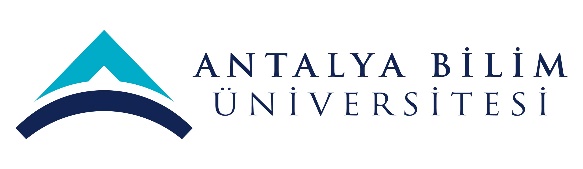 ECTS Course Description FormECTS Course Description FormECTS Course Description FormECTS Course Description FormECTS Course Description FormECTS Course Description FormECTS Course Description FormECTS Course Description FormECTS Course Description FormECTS Course Description FormECTS Course Description FormECTS Course Description FormECTS Course Description FormECTS Course Description FormECTS Course Description FormECTS Course Description FormECTS Course Description FormECTS Course Description FormECTS Course Description FormECTS Course Description FormECTS Course Description FormECTS Course Description FormECTS Course Description FormPART I ( Senate Approval)PART I ( Senate Approval)PART I ( Senate Approval)PART I ( Senate Approval)PART I ( Senate Approval)PART I ( Senate Approval)PART I ( Senate Approval)PART I ( Senate Approval)PART I ( Senate Approval)PART I ( Senate Approval)PART I ( Senate Approval)PART I ( Senate Approval)PART I ( Senate Approval)PART I ( Senate Approval)PART I ( Senate Approval)PART I ( Senate Approval)PART I ( Senate Approval)PART I ( Senate Approval)PART I ( Senate Approval)PART I ( Senate Approval)PART I ( Senate Approval)PART I ( Senate Approval)PART I ( Senate Approval)PART I ( Senate Approval)PART I ( Senate Approval)PART I ( Senate Approval)PART I ( Senate Approval)PART I ( Senate Approval)Offering School  College of TourismCollege of TourismCollege of TourismCollege of TourismCollege of TourismCollege of TourismCollege of TourismCollege of TourismCollege of TourismCollege of TourismCollege of TourismCollege of TourismCollege of TourismCollege of TourismCollege of TourismCollege of TourismCollege of TourismCollege of TourismCollege of TourismCollege of TourismCollege of TourismCollege of TourismCollege of TourismCollege of TourismCollege of TourismCollege of TourismCollege of TourismOffering DepartmentTourism and Hospitality ManagementTourism and Hospitality ManagementTourism and Hospitality ManagementTourism and Hospitality ManagementTourism and Hospitality ManagementTourism and Hospitality ManagementTourism and Hospitality ManagementTourism and Hospitality ManagementTourism and Hospitality ManagementTourism and Hospitality ManagementTourism and Hospitality ManagementTourism and Hospitality ManagementTourism and Hospitality ManagementTourism and Hospitality ManagementTourism and Hospitality ManagementTourism and Hospitality ManagementTourism and Hospitality ManagementTourism and Hospitality ManagementTourism and Hospitality ManagementTourism and Hospitality ManagementTourism and Hospitality ManagementTourism and Hospitality ManagementTourism and Hospitality ManagementTourism and Hospitality ManagementTourism and Hospitality ManagementTourism and Hospitality ManagementTourism and Hospitality ManagementProgram(s) Offered toTourism and Hospitality ManagementTourism and Hospitality ManagementTourism and Hospitality ManagementTourism and Hospitality ManagementTourism and Hospitality ManagementTourism and Hospitality ManagementTourism and Hospitality ManagementTourism and Hospitality ManagementTourism and Hospitality ManagementTourism and Hospitality ManagementTourism and Hospitality ManagementTourism and Hospitality ManagementTourism and Hospitality ManagementElectiveElectiveElectiveElectiveElectiveElectiveElectiveElectiveElectiveElectiveElectiveElectiveElectiveElectiveProgram(s) Offered toProgram(s) Offered toCourse Code TRM 402TRM 402TRM 402TRM 402TRM 402TRM 402TRM 402TRM 402TRM 402TRM 402TRM 402TRM 402TRM 402TRM 402TRM 402TRM 402TRM 402TRM 402TRM 402TRM 402TRM 402TRM 402TRM 402TRM 402TRM 402TRM 402TRM 402Course Nameİnvestment Project Analysisİnvestment Project Analysisİnvestment Project Analysisİnvestment Project Analysisİnvestment Project Analysisİnvestment Project Analysisİnvestment Project Analysisİnvestment Project Analysisİnvestment Project Analysisİnvestment Project Analysisİnvestment Project Analysisİnvestment Project Analysisİnvestment Project Analysisİnvestment Project Analysisİnvestment Project Analysisİnvestment Project Analysisİnvestment Project Analysisİnvestment Project Analysisİnvestment Project Analysisİnvestment Project Analysisİnvestment Project Analysisİnvestment Project Analysisİnvestment Project Analysisİnvestment Project Analysisİnvestment Project Analysisİnvestment Project Analysisİnvestment Project AnalysisLanguage of InstructionEnglishEnglishEnglishEnglishEnglishEnglishEnglishEnglishEnglishEnglishEnglishEnglishEnglishEnglishEnglishEnglishEnglishEnglishEnglishEnglishEnglishEnglishEnglishEnglishEnglishEnglishEnglishType of CourseLectureLectureLectureLectureLectureLectureLectureLectureLectureLectureLectureLectureLectureLectureLectureLectureLectureLectureLectureLectureLectureLectureLectureLectureLectureLectureLectureLevel of CourseUndergraduateUndergraduateUndergraduateUndergraduateUndergraduateUndergraduateUndergraduateUndergraduateUndergraduateUndergraduateUndergraduateUndergraduateUndergraduateUndergraduateUndergraduateUndergraduateUndergraduateUndergraduateUndergraduateUndergraduateUndergraduateUndergraduateUndergraduateUndergraduateUndergraduateUndergraduateUndergraduateHours per WeekLecture: 31 Lecture: 31 Lecture: 31 Lecture: 31 Lecture: 31 Laboratory:Laboratory:Laboratory:Laboratory:Recitation: Recitation: Practical:  2Practical:  2Practical:  2Practical:  2Practical:  2Studio: Studio: Studio: Studio: Studio: Other: Other: Other: Other: Other: Other: ECTS Credit555555555555555555555555555Grading ModeLetter GradeLetter GradeLetter GradeLetter GradeLetter GradeLetter GradeLetter GradeLetter GradeLetter GradeLetter GradeLetter GradeLetter GradeLetter GradeLetter GradeLetter GradeLetter GradeLetter GradeLetter GradeLetter GradeLetter GradeLetter GradeLetter GradeLetter GradeLetter GradeLetter GradeLetter GradeLetter GradePre-requisitesCo-requisitesRegistration RestrictionEducational ObjectiveTo introduce the students to basic capital budgeting investment appraisal techniques.  The course will focus on the conceptual framework relating to tourism investments. Examples on investment planning and development relating to hotels and restaurants will be provided.  The course is designed to blend topics from entrepreneurship, marketing, financial planning, capital budgeting and asset management necessary to conduct feasibility study and prepare a complete business plan.To introduce the students to basic capital budgeting investment appraisal techniques.  The course will focus on the conceptual framework relating to tourism investments. Examples on investment planning and development relating to hotels and restaurants will be provided.  The course is designed to blend topics from entrepreneurship, marketing, financial planning, capital budgeting and asset management necessary to conduct feasibility study and prepare a complete business plan.To introduce the students to basic capital budgeting investment appraisal techniques.  The course will focus on the conceptual framework relating to tourism investments. Examples on investment planning and development relating to hotels and restaurants will be provided.  The course is designed to blend topics from entrepreneurship, marketing, financial planning, capital budgeting and asset management necessary to conduct feasibility study and prepare a complete business plan.To introduce the students to basic capital budgeting investment appraisal techniques.  The course will focus on the conceptual framework relating to tourism investments. Examples on investment planning and development relating to hotels and restaurants will be provided.  The course is designed to blend topics from entrepreneurship, marketing, financial planning, capital budgeting and asset management necessary to conduct feasibility study and prepare a complete business plan.To introduce the students to basic capital budgeting investment appraisal techniques.  The course will focus on the conceptual framework relating to tourism investments. Examples on investment planning and development relating to hotels and restaurants will be provided.  The course is designed to blend topics from entrepreneurship, marketing, financial planning, capital budgeting and asset management necessary to conduct feasibility study and prepare a complete business plan.To introduce the students to basic capital budgeting investment appraisal techniques.  The course will focus on the conceptual framework relating to tourism investments. Examples on investment planning and development relating to hotels and restaurants will be provided.  The course is designed to blend topics from entrepreneurship, marketing, financial planning, capital budgeting and asset management necessary to conduct feasibility study and prepare a complete business plan.To introduce the students to basic capital budgeting investment appraisal techniques.  The course will focus on the conceptual framework relating to tourism investments. Examples on investment planning and development relating to hotels and restaurants will be provided.  The course is designed to blend topics from entrepreneurship, marketing, financial planning, capital budgeting and asset management necessary to conduct feasibility study and prepare a complete business plan.To introduce the students to basic capital budgeting investment appraisal techniques.  The course will focus on the conceptual framework relating to tourism investments. Examples on investment planning and development relating to hotels and restaurants will be provided.  The course is designed to blend topics from entrepreneurship, marketing, financial planning, capital budgeting and asset management necessary to conduct feasibility study and prepare a complete business plan.To introduce the students to basic capital budgeting investment appraisal techniques.  The course will focus on the conceptual framework relating to tourism investments. Examples on investment planning and development relating to hotels and restaurants will be provided.  The course is designed to blend topics from entrepreneurship, marketing, financial planning, capital budgeting and asset management necessary to conduct feasibility study and prepare a complete business plan.To introduce the students to basic capital budgeting investment appraisal techniques.  The course will focus on the conceptual framework relating to tourism investments. Examples on investment planning and development relating to hotels and restaurants will be provided.  The course is designed to blend topics from entrepreneurship, marketing, financial planning, capital budgeting and asset management necessary to conduct feasibility study and prepare a complete business plan.To introduce the students to basic capital budgeting investment appraisal techniques.  The course will focus on the conceptual framework relating to tourism investments. Examples on investment planning and development relating to hotels and restaurants will be provided.  The course is designed to blend topics from entrepreneurship, marketing, financial planning, capital budgeting and asset management necessary to conduct feasibility study and prepare a complete business plan.To introduce the students to basic capital budgeting investment appraisal techniques.  The course will focus on the conceptual framework relating to tourism investments. Examples on investment planning and development relating to hotels and restaurants will be provided.  The course is designed to blend topics from entrepreneurship, marketing, financial planning, capital budgeting and asset management necessary to conduct feasibility study and prepare a complete business plan.To introduce the students to basic capital budgeting investment appraisal techniques.  The course will focus on the conceptual framework relating to tourism investments. Examples on investment planning and development relating to hotels and restaurants will be provided.  The course is designed to blend topics from entrepreneurship, marketing, financial planning, capital budgeting and asset management necessary to conduct feasibility study and prepare a complete business plan.To introduce the students to basic capital budgeting investment appraisal techniques.  The course will focus on the conceptual framework relating to tourism investments. Examples on investment planning and development relating to hotels and restaurants will be provided.  The course is designed to blend topics from entrepreneurship, marketing, financial planning, capital budgeting and asset management necessary to conduct feasibility study and prepare a complete business plan.To introduce the students to basic capital budgeting investment appraisal techniques.  The course will focus on the conceptual framework relating to tourism investments. Examples on investment planning and development relating to hotels and restaurants will be provided.  The course is designed to blend topics from entrepreneurship, marketing, financial planning, capital budgeting and asset management necessary to conduct feasibility study and prepare a complete business plan.To introduce the students to basic capital budgeting investment appraisal techniques.  The course will focus on the conceptual framework relating to tourism investments. Examples on investment planning and development relating to hotels and restaurants will be provided.  The course is designed to blend topics from entrepreneurship, marketing, financial planning, capital budgeting and asset management necessary to conduct feasibility study and prepare a complete business plan.To introduce the students to basic capital budgeting investment appraisal techniques.  The course will focus on the conceptual framework relating to tourism investments. Examples on investment planning and development relating to hotels and restaurants will be provided.  The course is designed to blend topics from entrepreneurship, marketing, financial planning, capital budgeting and asset management necessary to conduct feasibility study and prepare a complete business plan.To introduce the students to basic capital budgeting investment appraisal techniques.  The course will focus on the conceptual framework relating to tourism investments. Examples on investment planning and development relating to hotels and restaurants will be provided.  The course is designed to blend topics from entrepreneurship, marketing, financial planning, capital budgeting and asset management necessary to conduct feasibility study and prepare a complete business plan.To introduce the students to basic capital budgeting investment appraisal techniques.  The course will focus on the conceptual framework relating to tourism investments. Examples on investment planning and development relating to hotels and restaurants will be provided.  The course is designed to blend topics from entrepreneurship, marketing, financial planning, capital budgeting and asset management necessary to conduct feasibility study and prepare a complete business plan.To introduce the students to basic capital budgeting investment appraisal techniques.  The course will focus on the conceptual framework relating to tourism investments. Examples on investment planning and development relating to hotels and restaurants will be provided.  The course is designed to blend topics from entrepreneurship, marketing, financial planning, capital budgeting and asset management necessary to conduct feasibility study and prepare a complete business plan.To introduce the students to basic capital budgeting investment appraisal techniques.  The course will focus on the conceptual framework relating to tourism investments. Examples on investment planning and development relating to hotels and restaurants will be provided.  The course is designed to blend topics from entrepreneurship, marketing, financial planning, capital budgeting and asset management necessary to conduct feasibility study and prepare a complete business plan.To introduce the students to basic capital budgeting investment appraisal techniques.  The course will focus on the conceptual framework relating to tourism investments. Examples on investment planning and development relating to hotels and restaurants will be provided.  The course is designed to blend topics from entrepreneurship, marketing, financial planning, capital budgeting and asset management necessary to conduct feasibility study and prepare a complete business plan.To introduce the students to basic capital budgeting investment appraisal techniques.  The course will focus on the conceptual framework relating to tourism investments. Examples on investment planning and development relating to hotels and restaurants will be provided.  The course is designed to blend topics from entrepreneurship, marketing, financial planning, capital budgeting and asset management necessary to conduct feasibility study and prepare a complete business plan.To introduce the students to basic capital budgeting investment appraisal techniques.  The course will focus on the conceptual framework relating to tourism investments. Examples on investment planning and development relating to hotels and restaurants will be provided.  The course is designed to blend topics from entrepreneurship, marketing, financial planning, capital budgeting and asset management necessary to conduct feasibility study and prepare a complete business plan.To introduce the students to basic capital budgeting investment appraisal techniques.  The course will focus on the conceptual framework relating to tourism investments. Examples on investment planning and development relating to hotels and restaurants will be provided.  The course is designed to blend topics from entrepreneurship, marketing, financial planning, capital budgeting and asset management necessary to conduct feasibility study and prepare a complete business plan.To introduce the students to basic capital budgeting investment appraisal techniques.  The course will focus on the conceptual framework relating to tourism investments. Examples on investment planning and development relating to hotels and restaurants will be provided.  The course is designed to blend topics from entrepreneurship, marketing, financial planning, capital budgeting and asset management necessary to conduct feasibility study and prepare a complete business plan.To introduce the students to basic capital budgeting investment appraisal techniques.  The course will focus on the conceptual framework relating to tourism investments. Examples on investment planning and development relating to hotels and restaurants will be provided.  The course is designed to blend topics from entrepreneurship, marketing, financial planning, capital budgeting and asset management necessary to conduct feasibility study and prepare a complete business plan.Course DescriptionBasic capital budgeting and investment valuation techniques. The main components of a full feasibility study are: development of business concept, examination of sector trends, preparation of marketing plan, preparation of management and organization plans, financial balance sheet forecasts, cash flow statements, application of investment valuation criteria, sensitivity analysis, preparation and presentation of feasibility report. Application of investment valuation model to tourism investment projects.Basic capital budgeting and investment valuation techniques. The main components of a full feasibility study are: development of business concept, examination of sector trends, preparation of marketing plan, preparation of management and organization plans, financial balance sheet forecasts, cash flow statements, application of investment valuation criteria, sensitivity analysis, preparation and presentation of feasibility report. Application of investment valuation model to tourism investment projects.Basic capital budgeting and investment valuation techniques. The main components of a full feasibility study are: development of business concept, examination of sector trends, preparation of marketing plan, preparation of management and organization plans, financial balance sheet forecasts, cash flow statements, application of investment valuation criteria, sensitivity analysis, preparation and presentation of feasibility report. Application of investment valuation model to tourism investment projects.Basic capital budgeting and investment valuation techniques. The main components of a full feasibility study are: development of business concept, examination of sector trends, preparation of marketing plan, preparation of management and organization plans, financial balance sheet forecasts, cash flow statements, application of investment valuation criteria, sensitivity analysis, preparation and presentation of feasibility report. Application of investment valuation model to tourism investment projects.Basic capital budgeting and investment valuation techniques. The main components of a full feasibility study are: development of business concept, examination of sector trends, preparation of marketing plan, preparation of management and organization plans, financial balance sheet forecasts, cash flow statements, application of investment valuation criteria, sensitivity analysis, preparation and presentation of feasibility report. Application of investment valuation model to tourism investment projects.Basic capital budgeting and investment valuation techniques. The main components of a full feasibility study are: development of business concept, examination of sector trends, preparation of marketing plan, preparation of management and organization plans, financial balance sheet forecasts, cash flow statements, application of investment valuation criteria, sensitivity analysis, preparation and presentation of feasibility report. Application of investment valuation model to tourism investment projects.Basic capital budgeting and investment valuation techniques. The main components of a full feasibility study are: development of business concept, examination of sector trends, preparation of marketing plan, preparation of management and organization plans, financial balance sheet forecasts, cash flow statements, application of investment valuation criteria, sensitivity analysis, preparation and presentation of feasibility report. Application of investment valuation model to tourism investment projects.Basic capital budgeting and investment valuation techniques. The main components of a full feasibility study are: development of business concept, examination of sector trends, preparation of marketing plan, preparation of management and organization plans, financial balance sheet forecasts, cash flow statements, application of investment valuation criteria, sensitivity analysis, preparation and presentation of feasibility report. Application of investment valuation model to tourism investment projects.Basic capital budgeting and investment valuation techniques. The main components of a full feasibility study are: development of business concept, examination of sector trends, preparation of marketing plan, preparation of management and organization plans, financial balance sheet forecasts, cash flow statements, application of investment valuation criteria, sensitivity analysis, preparation and presentation of feasibility report. Application of investment valuation model to tourism investment projects.Basic capital budgeting and investment valuation techniques. The main components of a full feasibility study are: development of business concept, examination of sector trends, preparation of marketing plan, preparation of management and organization plans, financial balance sheet forecasts, cash flow statements, application of investment valuation criteria, sensitivity analysis, preparation and presentation of feasibility report. Application of investment valuation model to tourism investment projects.Basic capital budgeting and investment valuation techniques. The main components of a full feasibility study are: development of business concept, examination of sector trends, preparation of marketing plan, preparation of management and organization plans, financial balance sheet forecasts, cash flow statements, application of investment valuation criteria, sensitivity analysis, preparation and presentation of feasibility report. Application of investment valuation model to tourism investment projects.Basic capital budgeting and investment valuation techniques. The main components of a full feasibility study are: development of business concept, examination of sector trends, preparation of marketing plan, preparation of management and organization plans, financial balance sheet forecasts, cash flow statements, application of investment valuation criteria, sensitivity analysis, preparation and presentation of feasibility report. Application of investment valuation model to tourism investment projects.Basic capital budgeting and investment valuation techniques. The main components of a full feasibility study are: development of business concept, examination of sector trends, preparation of marketing plan, preparation of management and organization plans, financial balance sheet forecasts, cash flow statements, application of investment valuation criteria, sensitivity analysis, preparation and presentation of feasibility report. Application of investment valuation model to tourism investment projects.Basic capital budgeting and investment valuation techniques. The main components of a full feasibility study are: development of business concept, examination of sector trends, preparation of marketing plan, preparation of management and organization plans, financial balance sheet forecasts, cash flow statements, application of investment valuation criteria, sensitivity analysis, preparation and presentation of feasibility report. Application of investment valuation model to tourism investment projects.Basic capital budgeting and investment valuation techniques. The main components of a full feasibility study are: development of business concept, examination of sector trends, preparation of marketing plan, preparation of management and organization plans, financial balance sheet forecasts, cash flow statements, application of investment valuation criteria, sensitivity analysis, preparation and presentation of feasibility report. Application of investment valuation model to tourism investment projects.Basic capital budgeting and investment valuation techniques. The main components of a full feasibility study are: development of business concept, examination of sector trends, preparation of marketing plan, preparation of management and organization plans, financial balance sheet forecasts, cash flow statements, application of investment valuation criteria, sensitivity analysis, preparation and presentation of feasibility report. Application of investment valuation model to tourism investment projects.Basic capital budgeting and investment valuation techniques. The main components of a full feasibility study are: development of business concept, examination of sector trends, preparation of marketing plan, preparation of management and organization plans, financial balance sheet forecasts, cash flow statements, application of investment valuation criteria, sensitivity analysis, preparation and presentation of feasibility report. Application of investment valuation model to tourism investment projects.Basic capital budgeting and investment valuation techniques. The main components of a full feasibility study are: development of business concept, examination of sector trends, preparation of marketing plan, preparation of management and organization plans, financial balance sheet forecasts, cash flow statements, application of investment valuation criteria, sensitivity analysis, preparation and presentation of feasibility report. Application of investment valuation model to tourism investment projects.Basic capital budgeting and investment valuation techniques. The main components of a full feasibility study are: development of business concept, examination of sector trends, preparation of marketing plan, preparation of management and organization plans, financial balance sheet forecasts, cash flow statements, application of investment valuation criteria, sensitivity analysis, preparation and presentation of feasibility report. Application of investment valuation model to tourism investment projects.Basic capital budgeting and investment valuation techniques. The main components of a full feasibility study are: development of business concept, examination of sector trends, preparation of marketing plan, preparation of management and organization plans, financial balance sheet forecasts, cash flow statements, application of investment valuation criteria, sensitivity analysis, preparation and presentation of feasibility report. Application of investment valuation model to tourism investment projects.Basic capital budgeting and investment valuation techniques. The main components of a full feasibility study are: development of business concept, examination of sector trends, preparation of marketing plan, preparation of management and organization plans, financial balance sheet forecasts, cash flow statements, application of investment valuation criteria, sensitivity analysis, preparation and presentation of feasibility report. Application of investment valuation model to tourism investment projects.Basic capital budgeting and investment valuation techniques. The main components of a full feasibility study are: development of business concept, examination of sector trends, preparation of marketing plan, preparation of management and organization plans, financial balance sheet forecasts, cash flow statements, application of investment valuation criteria, sensitivity analysis, preparation and presentation of feasibility report. Application of investment valuation model to tourism investment projects.Basic capital budgeting and investment valuation techniques. The main components of a full feasibility study are: development of business concept, examination of sector trends, preparation of marketing plan, preparation of management and organization plans, financial balance sheet forecasts, cash flow statements, application of investment valuation criteria, sensitivity analysis, preparation and presentation of feasibility report. Application of investment valuation model to tourism investment projects.Basic capital budgeting and investment valuation techniques. The main components of a full feasibility study are: development of business concept, examination of sector trends, preparation of marketing plan, preparation of management and organization plans, financial balance sheet forecasts, cash flow statements, application of investment valuation criteria, sensitivity analysis, preparation and presentation of feasibility report. Application of investment valuation model to tourism investment projects.Basic capital budgeting and investment valuation techniques. The main components of a full feasibility study are: development of business concept, examination of sector trends, preparation of marketing plan, preparation of management and organization plans, financial balance sheet forecasts, cash flow statements, application of investment valuation criteria, sensitivity analysis, preparation and presentation of feasibility report. Application of investment valuation model to tourism investment projects.Basic capital budgeting and investment valuation techniques. The main components of a full feasibility study are: development of business concept, examination of sector trends, preparation of marketing plan, preparation of management and organization plans, financial balance sheet forecasts, cash flow statements, application of investment valuation criteria, sensitivity analysis, preparation and presentation of feasibility report. Application of investment valuation model to tourism investment projects.Basic capital budgeting and investment valuation techniques. The main components of a full feasibility study are: development of business concept, examination of sector trends, preparation of marketing plan, preparation of management and organization plans, financial balance sheet forecasts, cash flow statements, application of investment valuation criteria, sensitivity analysis, preparation and presentation of feasibility report. Application of investment valuation model to tourism investment projects.Learning Outcomes LO1LO1LO1Knows to calculate the inputs to be used and outputs to be obtained for investmentsKnows to calculate the inputs to be used and outputs to be obtained for investmentsKnows to calculate the inputs to be used and outputs to be obtained for investmentsKnows to calculate the inputs to be used and outputs to be obtained for investmentsKnows to calculate the inputs to be used and outputs to be obtained for investmentsKnows to calculate the inputs to be used and outputs to be obtained for investmentsKnows to calculate the inputs to be used and outputs to be obtained for investmentsKnows to calculate the inputs to be used and outputs to be obtained for investmentsKnows to calculate the inputs to be used and outputs to be obtained for investmentsKnows to calculate the inputs to be used and outputs to be obtained for investmentsKnows to calculate the inputs to be used and outputs to be obtained for investmentsKnows to calculate the inputs to be used and outputs to be obtained for investmentsKnows to calculate the inputs to be used and outputs to be obtained for investmentsKnows to calculate the inputs to be used and outputs to be obtained for investmentsKnows to calculate the inputs to be used and outputs to be obtained for investmentsKnows to calculate the inputs to be used and outputs to be obtained for investmentsKnows to calculate the inputs to be used and outputs to be obtained for investmentsKnows to calculate the inputs to be used and outputs to be obtained for investmentsKnows to calculate the inputs to be used and outputs to be obtained for investmentsKnows to calculate the inputs to be used and outputs to be obtained for investmentsKnows to calculate the inputs to be used and outputs to be obtained for investmentsKnows to calculate the inputs to be used and outputs to be obtained for investmentsKnows to calculate the inputs to be used and outputs to be obtained for investmentsKnows to calculate the inputs to be used and outputs to be obtained for investmentsLearning Outcomes LO2LO2LO2Knows to state inputs and outputs as monetaryKnows to state inputs and outputs as monetaryKnows to state inputs and outputs as monetaryKnows to state inputs and outputs as monetaryKnows to state inputs and outputs as monetaryKnows to state inputs and outputs as monetaryKnows to state inputs and outputs as monetaryKnows to state inputs and outputs as monetaryKnows to state inputs and outputs as monetaryKnows to state inputs and outputs as monetaryKnows to state inputs and outputs as monetaryKnows to state inputs and outputs as monetaryKnows to state inputs and outputs as monetaryKnows to state inputs and outputs as monetaryKnows to state inputs and outputs as monetaryKnows to state inputs and outputs as monetaryKnows to state inputs and outputs as monetaryKnows to state inputs and outputs as monetaryKnows to state inputs and outputs as monetaryKnows to state inputs and outputs as monetaryKnows to state inputs and outputs as monetaryKnows to state inputs and outputs as monetaryKnows to state inputs and outputs as monetaryKnows to state inputs and outputs as monetaryLearning Outcomes LO3LO3LO3Knows to create cash flowsKnows to create cash flowsKnows to create cash flowsKnows to create cash flowsKnows to create cash flowsKnows to create cash flowsKnows to create cash flowsKnows to create cash flowsKnows to create cash flowsKnows to create cash flowsKnows to create cash flowsKnows to create cash flowsKnows to create cash flowsKnows to create cash flowsKnows to create cash flowsKnows to create cash flowsKnows to create cash flowsKnows to create cash flowsKnows to create cash flowsKnows to create cash flowsKnows to create cash flowsKnows to create cash flowsKnows to create cash flowsKnows to create cash flowsLearning Outcomes LO4LO4LO4Knows to prepare a investment project planKnows to prepare a investment project planKnows to prepare a investment project planKnows to prepare a investment project planKnows to prepare a investment project planKnows to prepare a investment project planKnows to prepare a investment project planKnows to prepare a investment project planKnows to prepare a investment project planKnows to prepare a investment project planKnows to prepare a investment project planKnows to prepare a investment project planKnows to prepare a investment project planKnows to prepare a investment project planKnows to prepare a investment project planKnows to prepare a investment project planKnows to prepare a investment project planKnows to prepare a investment project planKnows to prepare a investment project planKnows to prepare a investment project planKnows to prepare a investment project planKnows to prepare a investment project planKnows to prepare a investment project planKnows to prepare a investment project planLearning Outcomes LO5LO5LO5Knows to prepare a feasebility studyKnows to prepare a feasebility studyKnows to prepare a feasebility studyKnows to prepare a feasebility studyKnows to prepare a feasebility studyKnows to prepare a feasebility studyKnows to prepare a feasebility studyKnows to prepare a feasebility studyKnows to prepare a feasebility studyKnows to prepare a feasebility studyKnows to prepare a feasebility studyKnows to prepare a feasebility studyKnows to prepare a feasebility studyKnows to prepare a feasebility studyKnows to prepare a feasebility studyKnows to prepare a feasebility studyKnows to prepare a feasebility studyKnows to prepare a feasebility studyKnows to prepare a feasebility studyKnows to prepare a feasebility studyKnows to prepare a feasebility studyKnows to prepare a feasebility studyKnows to prepare a feasebility studyKnows to prepare a feasebility studyLearning Outcomes LO6LO6LO6Knows to eveluate investment projectsKnows to eveluate investment projectsKnows to eveluate investment projectsKnows to eveluate investment projectsKnows to eveluate investment projectsKnows to eveluate investment projectsKnows to eveluate investment projectsKnows to eveluate investment projectsKnows to eveluate investment projectsKnows to eveluate investment projectsKnows to eveluate investment projectsKnows to eveluate investment projectsKnows to eveluate investment projectsKnows to eveluate investment projectsKnows to eveluate investment projectsKnows to eveluate investment projectsKnows to eveluate investment projectsKnows to eveluate investment projectsKnows to eveluate investment projectsKnows to eveluate investment projectsKnows to eveluate investment projectsKnows to eveluate investment projectsKnows to eveluate investment projectsKnows to eveluate investment projectsLearning Outcomes n..n..n..PART II ( Faculty Board Approval)PART II ( Faculty Board Approval)PART II ( Faculty Board Approval)PART II ( Faculty Board Approval)PART II ( Faculty Board Approval)PART II ( Faculty Board Approval)PART II ( Faculty Board Approval)PART II ( Faculty Board Approval)PART II ( Faculty Board Approval)PART II ( Faculty Board Approval)PART II ( Faculty Board Approval)PART II ( Faculty Board Approval)PART II ( Faculty Board Approval)PART II ( Faculty Board Approval)PART II ( Faculty Board Approval)PART II ( Faculty Board Approval)PART II ( Faculty Board Approval)PART II ( Faculty Board Approval)PART II ( Faculty Board Approval)PART II ( Faculty Board Approval)PART II ( Faculty Board Approval)PART II ( Faculty Board Approval)PART II ( Faculty Board Approval)PART II ( Faculty Board Approval)PART II ( Faculty Board Approval)PART II ( Faculty Board Approval)PART II ( Faculty Board Approval)PART II ( Faculty Board Approval)Basic Outcomes (University-wide)Basic Outcomes (University-wide)No.Program OutcomesProgram OutcomesProgram OutcomesProgram OutcomesProgram OutcomesProgram OutcomesProgram OutcomesProgram OutcomesProgram OutcomesProgram OutcomesLO1LO1LO1LO2LO2LO2LO3LO3LO4LO4LO4LO4LO5LO5LO6Basic Outcomes (University-wide)Basic Outcomes (University-wide)PO1Ability to communicate effectively  and write and present a report in Turkish and English. Ability to communicate effectively  and write and present a report in Turkish and English. Ability to communicate effectively  and write and present a report in Turkish and English. Ability to communicate effectively  and write and present a report in Turkish and English. Ability to communicate effectively  and write and present a report in Turkish and English. Ability to communicate effectively  and write and present a report in Turkish and English. Ability to communicate effectively  and write and present a report in Turkish and English. Ability to communicate effectively  and write and present a report in Turkish and English. Ability to communicate effectively  and write and present a report in Turkish and English. Ability to communicate effectively  and write and present a report in Turkish and English. xx x x xxxBasic Outcomes (University-wide)Basic Outcomes (University-wide)PO2Ability to work individually, and in intra-disciplinary and multi-disciplinary teams.Ability to work individually, and in intra-disciplinary and multi-disciplinary teams.Ability to work individually, and in intra-disciplinary and multi-disciplinary teams.Ability to work individually, and in intra-disciplinary and multi-disciplinary teams.Ability to work individually, and in intra-disciplinary and multi-disciplinary teams.Ability to work individually, and in intra-disciplinary and multi-disciplinary teams.Ability to work individually, and in intra-disciplinary and multi-disciplinary teams.Ability to work individually, and in intra-disciplinary and multi-disciplinary teams.Ability to work individually, and in intra-disciplinary and multi-disciplinary teams.Ability to work individually, and in intra-disciplinary and multi-disciplinary teams.xxxxxxxxxBasic Outcomes (University-wide)Basic Outcomes (University-wide)PO3Recognition of the need for life-long learning and ability to access information , follow developments in science and technology, and continually reinvent oneself.Recognition of the need for life-long learning and ability to access information , follow developments in science and technology, and continually reinvent oneself.Recognition of the need for life-long learning and ability to access information , follow developments in science and technology, and continually reinvent oneself.Recognition of the need for life-long learning and ability to access information , follow developments in science and technology, and continually reinvent oneself.Recognition of the need for life-long learning and ability to access information , follow developments in science and technology, and continually reinvent oneself.Recognition of the need for life-long learning and ability to access information , follow developments in science and technology, and continually reinvent oneself.Recognition of the need for life-long learning and ability to access information , follow developments in science and technology, and continually reinvent oneself.Recognition of the need for life-long learning and ability to access information , follow developments in science and technology, and continually reinvent oneself.Recognition of the need for life-long learning and ability to access information , follow developments in science and technology, and continually reinvent oneself.Recognition of the need for life-long learning and ability to access information , follow developments in science and technology, and continually reinvent oneself.xxxBasic Outcomes (University-wide)Basic Outcomes (University-wide)PO4Knowledge of project management, risk management, innovation and change management, entrepreneurship, and sustainable development.Knowledge of project management, risk management, innovation and change management, entrepreneurship, and sustainable development.Knowledge of project management, risk management, innovation and change management, entrepreneurship, and sustainable development.Knowledge of project management, risk management, innovation and change management, entrepreneurship, and sustainable development.Knowledge of project management, risk management, innovation and change management, entrepreneurship, and sustainable development.Knowledge of project management, risk management, innovation and change management, entrepreneurship, and sustainable development.Knowledge of project management, risk management, innovation and change management, entrepreneurship, and sustainable development.Knowledge of project management, risk management, innovation and change management, entrepreneurship, and sustainable development.Knowledge of project management, risk management, innovation and change management, entrepreneurship, and sustainable development.Knowledge of project management, risk management, innovation and change management, entrepreneurship, and sustainable development.xxBasic Outcomes (University-wide)Basic Outcomes (University-wide)PO5Awareness of sectors and ability to prepare a business plan.Awareness of sectors and ability to prepare a business plan.Awareness of sectors and ability to prepare a business plan.Awareness of sectors and ability to prepare a business plan.Awareness of sectors and ability to prepare a business plan.Awareness of sectors and ability to prepare a business plan.Awareness of sectors and ability to prepare a business plan.Awareness of sectors and ability to prepare a business plan.Awareness of sectors and ability to prepare a business plan.Awareness of sectors and ability to prepare a business plan.xxxxxxxxBasic Outcomes (University-wide)Basic Outcomes (University-wide)PO6Understanding of professional and ethical responsibility and demonstrating ethical behavior.Understanding of professional and ethical responsibility and demonstrating ethical behavior.Understanding of professional and ethical responsibility and demonstrating ethical behavior.Understanding of professional and ethical responsibility and demonstrating ethical behavior.Understanding of professional and ethical responsibility and demonstrating ethical behavior.Understanding of professional and ethical responsibility and demonstrating ethical behavior.Understanding of professional and ethical responsibility and demonstrating ethical behavior.Understanding of professional and ethical responsibility and demonstrating ethical behavior.Understanding of professional and ethical responsibility and demonstrating ethical behavior.Understanding of professional and ethical responsibility and demonstrating ethical behavior.xxxxxxxFaculty Specific OutcomesFaculty Specific OutcomesPO7Faculty Specific OutcomesFaculty Specific OutcomesPO8Faculty Specific OutcomesFaculty Specific OutcomesPO9Faculty Specific OutcomesFaculty Specific OutcomesPO10Faculty Specific OutcomesFaculty Specific OutcomesPO11Faculty Specific OutcomesFaculty Specific OutcomesPO12Discipline Specific Outcomes (program)Discipline Specific Outcomes (program)PO13Discipline Specific Outcomes (program)Discipline Specific Outcomes (program)PO14Discipline Specific Outcomes (program)Discipline Specific Outcomes (program)PO15Discipline Specific Outcomes (program)Discipline Specific Outcomes (program)PO16Discipline Specific Outcomes (program)Discipline Specific Outcomes (program)PO17Discipline Specific Outcomes (program)Discipline Specific Outcomes (program)PO18Specialization Specific OutcomesSpecialization Specific OutcomesPO N….PART III ( Department Board Approval)PART III ( Department Board Approval)PART III ( Department Board Approval)PART III ( Department Board Approval)PART III ( Department Board Approval)PART III ( Department Board Approval)PART III ( Department Board Approval)PART III ( Department Board Approval)PART III ( Department Board Approval)PART III ( Department Board Approval)PART III ( Department Board Approval)PART III ( Department Board Approval)PART III ( Department Board Approval)PART III ( Department Board Approval)PART III ( Department Board Approval)PART III ( Department Board Approval)PART III ( Department Board Approval)PART III ( Department Board Approval)PART III ( Department Board Approval)PART III ( Department Board Approval)PART III ( Department Board Approval)PART III ( Department Board Approval)PART III ( Department Board Approval)PART III ( Department Board Approval)PART III ( Department Board Approval)PART III ( Department Board Approval)PART III ( Department Board Approval)PART III ( Department Board Approval)PART III ( Department Board Approval)PART III ( Department Board Approval)Course Subjects, Contribution of Course Subjects to Learning Outcomes, and Methods for Assessing Learning of Course SubjectsCourse Subjects, Contribution of Course Subjects to Learning Outcomes, and Methods for Assessing Learning of Course SubjectsCourse Subjects, Contribution of Course Subjects to Learning Outcomes, and Methods for Assessing Learning of Course SubjectsSubjectsWeekWeekWeekWeekLO1LO1LO1LO2LO2LO2LO3LO3LO4LO4LO4LO4LO5LO5LO6LO6Course Subjects, Contribution of Course Subjects to Learning Outcomes, and Methods for Assessing Learning of Course SubjectsCourse Subjects, Contribution of Course Subjects to Learning Outcomes, and Methods for Assessing Learning of Course SubjectsCourse Subjects, Contribution of Course Subjects to Learning Outcomes, and Methods for Assessing Learning of Course SubjectsS11111Investment concept and classificationInvestment concept and classificationInvestment concept and classificationInvestment concept and classificationInvestment concept and classificationInvestment concept and classificationxxxxCourse Subjects, Contribution of Course Subjects to Learning Outcomes, and Methods for Assessing Learning of Course SubjectsCourse Subjects, Contribution of Course Subjects to Learning Outcomes, and Methods for Assessing Learning of Course SubjectsCourse Subjects, Contribution of Course Subjects to Learning Outcomes, and Methods for Assessing Learning of Course SubjectsS22222Select of establishment placeSelect of establishment placeSelect of establishment placeSelect of establishment placeSelect of establishment placeSelect of establishment placexxxxxxCourse Subjects, Contribution of Course Subjects to Learning Outcomes, and Methods for Assessing Learning of Course SubjectsCourse Subjects, Contribution of Course Subjects to Learning Outcomes, and Methods for Assessing Learning of Course SubjectsCourse Subjects, Contribution of Course Subjects to Learning Outcomes, and Methods for Assessing Learning of Course SubjectsS33333Technical analysis of investment projectsTechnical analysis of investment projectsTechnical analysis of investment projectsTechnical analysis of investment projectsTechnical analysis of investment projectsTechnical analysis of investment projectsxxxxxxCourse Subjects, Contribution of Course Subjects to Learning Outcomes, and Methods for Assessing Learning of Course SubjectsCourse Subjects, Contribution of Course Subjects to Learning Outcomes, and Methods for Assessing Learning of Course SubjectsCourse Subjects, Contribution of Course Subjects to Learning Outcomes, and Methods for Assessing Learning of Course SubjectsS44-5-64-5-64-5-64-5-6Financial analysis of investment projectsFinancial analysis of investment projectsFinancial analysis of investment projectsFinancial analysis of investment projectsFinancial analysis of investment projectsFinancial analysis of investment projectsxxxxxCourse Subjects, Contribution of Course Subjects to Learning Outcomes, and Methods for Assessing Learning of Course SubjectsCourse Subjects, Contribution of Course Subjects to Learning Outcomes, and Methods for Assessing Learning of Course SubjectsCourse Subjects, Contribution of Course Subjects to Learning Outcomes, and Methods for Assessing Learning of Course SubjectsS57777Financing of investment projectsFinancing of investment projectsFinancing of investment projectsFinancing of investment projectsFinancing of investment projectsFinancing of investment projectsxxCourse Subjects, Contribution of Course Subjects to Learning Outcomes, and Methods for Assessing Learning of Course SubjectsCourse Subjects, Contribution of Course Subjects to Learning Outcomes, and Methods for Assessing Learning of Course SubjectsCourse Subjects, Contribution of Course Subjects to Learning Outcomes, and Methods for Assessing Learning of Course SubjectsS69-10-11-129-10-11-129-10-11-129-10-11-12Evaluating technics of investment projectsEvaluating technics of investment projectsEvaluating technics of investment projectsEvaluating technics of investment projectsEvaluating technics of investment projectsEvaluating technics of investment projectsxxxCourse Subjects, Contribution of Course Subjects to Learning Outcomes, and Methods for Assessing Learning of Course SubjectsCourse Subjects, Contribution of Course Subjects to Learning Outcomes, and Methods for Assessing Learning of Course SubjectsCourse Subjects, Contribution of Course Subjects to Learning Outcomes, and Methods for Assessing Learning of Course SubjectsS713-1413-1413-1413-14Evaluation of investment projects in terms of national economyEvaluation of investment projects in terms of national economyEvaluation of investment projects in terms of national economyEvaluation of investment projects in terms of national economyEvaluation of investment projects in terms of national economyEvaluation of investment projects in terms of national economyxxxCourse Subjects, Contribution of Course Subjects to Learning Outcomes, and Methods for Assessing Learning of Course SubjectsCourse Subjects, Contribution of Course Subjects to Learning Outcomes, and Methods for Assessing Learning of Course SubjectsCourse Subjects, Contribution of Course Subjects to Learning Outcomes, and Methods for Assessing Learning of Course SubjectsS8Course Subjects, Contribution of Course Subjects to Learning Outcomes, and Methods for Assessing Learning of Course SubjectsCourse Subjects, Contribution of Course Subjects to Learning Outcomes, and Methods for Assessing Learning of Course SubjectsCourse Subjects, Contribution of Course Subjects to Learning Outcomes, and Methods for Assessing Learning of Course SubjectsS9Course Subjects, Contribution of Course Subjects to Learning Outcomes, and Methods for Assessing Learning of Course SubjectsCourse Subjects, Contribution of Course Subjects to Learning Outcomes, and Methods for Assessing Learning of Course SubjectsCourse Subjects, Contribution of Course Subjects to Learning Outcomes, and Methods for Assessing Learning of Course SubjectsS10Course Subjects, Contribution of Course Subjects to Learning Outcomes, and Methods for Assessing Learning of Course SubjectsCourse Subjects, Contribution of Course Subjects to Learning Outcomes, and Methods for Assessing Learning of Course SubjectsCourse Subjects, Contribution of Course Subjects to Learning Outcomes, and Methods for Assessing Learning of Course SubjectsS11Assessment Methods, Weight in Course Grade, Implementation and Make-Up Rules Assessment Methods, Weight in Course Grade, Implementation and Make-Up Rules Assessment Methods, Weight in Course Grade, Implementation and Make-Up Rules No.TypeTypeTypeTypeTypeTypeWeightWeightImplementation RuleImplementation RuleImplementation RuleImplementation RuleImplementation RuleMake-Up RuleMake-Up RuleMake-Up RuleMake-Up RuleMake-Up RuleMake-Up RuleMake-Up RuleMake-Up RuleMake-Up RuleMake-Up RuleMake-Up RuleMake-Up RuleMake-Up RuleAssessment Methods, Weight in Course Grade, Implementation and Make-Up Rules Assessment Methods, Weight in Course Grade, Implementation and Make-Up Rules Assessment Methods, Weight in Course Grade, Implementation and Make-Up Rules A1ExamExamExamExamExamExam%40%40There will be two examinations. All books and all course materials are closed in the exams. No calculations and communication tools are allowed during the examsThere will be two examinations. All books and all course materials are closed in the exams. No calculations and communication tools are allowed during the examsThere will be two examinations. All books and all course materials are closed in the exams. No calculations and communication tools are allowed during the examsThere will be two examinations. All books and all course materials are closed in the exams. No calculations and communication tools are allowed during the examsThere will be two examinations. All books and all course materials are closed in the exams. No calculations and communication tools are allowed during the examsIf a proper medical report or letter of appointment is submitted to the university procedure, a make-up exam is made. Apart from that, there is no make-up exam.If a proper medical report or letter of appointment is submitted to the university procedure, a make-up exam is made. Apart from that, there is no make-up exam.If a proper medical report or letter of appointment is submitted to the university procedure, a make-up exam is made. Apart from that, there is no make-up exam.If a proper medical report or letter of appointment is submitted to the university procedure, a make-up exam is made. Apart from that, there is no make-up exam.If a proper medical report or letter of appointment is submitted to the university procedure, a make-up exam is made. Apart from that, there is no make-up exam.If a proper medical report or letter of appointment is submitted to the university procedure, a make-up exam is made. Apart from that, there is no make-up exam.If a proper medical report or letter of appointment is submitted to the university procedure, a make-up exam is made. Apart from that, there is no make-up exam.If a proper medical report or letter of appointment is submitted to the university procedure, a make-up exam is made. Apart from that, there is no make-up exam.If a proper medical report or letter of appointment is submitted to the university procedure, a make-up exam is made. Apart from that, there is no make-up exam.If a proper medical report or letter of appointment is submitted to the university procedure, a make-up exam is made. Apart from that, there is no make-up exam.If a proper medical report or letter of appointment is submitted to the university procedure, a make-up exam is made. Apart from that, there is no make-up exam.If a proper medical report or letter of appointment is submitted to the university procedure, a make-up exam is made. Apart from that, there is no make-up exam.If a proper medical report or letter of appointment is submitted to the university procedure, a make-up exam is made. Apart from that, there is no make-up exam.Assessment Methods, Weight in Course Grade, Implementation and Make-Up Rules Assessment Methods, Weight in Course Grade, Implementation and Make-Up Rules Assessment Methods, Weight in Course Grade, Implementation and Make-Up Rules A2QuizQuizQuizQuizQuizQuiz---------------Assessment Methods, Weight in Course Grade, Implementation and Make-Up Rules Assessment Methods, Weight in Course Grade, Implementation and Make-Up Rules Assessment Methods, Weight in Course Grade, Implementation and Make-Up Rules A3HomeworkHomeworkHomeworkHomeworkHomeworkHomework%15%15Each student will prepare their own homework.Each student will prepare their own homework.Each student will prepare their own homework.Each student will prepare their own homework.Each student will prepare their own homework.Homework sent after the deadline will be awarded low points.Homework sent after the deadline will be awarded low points.Homework sent after the deadline will be awarded low points.Homework sent after the deadline will be awarded low points.Homework sent after the deadline will be awarded low points.Homework sent after the deadline will be awarded low points.Homework sent after the deadline will be awarded low points.Homework sent after the deadline will be awarded low points.Homework sent after the deadline will be awarded low points.Homework sent after the deadline will be awarded low points.Homework sent after the deadline will be awarded low points.Homework sent after the deadline will be awarded low points.Homework sent after the deadline will be awarded low points.Assessment Methods, Weight in Course Grade, Implementation and Make-Up Rules Assessment Methods, Weight in Course Grade, Implementation and Make-Up Rules Assessment Methods, Weight in Course Grade, Implementation and Make-Up Rules A4ProjectProjectProjectProjectProjectProject%30%30Each student will have a project paper.Each student will have a project paper.Each student will have a project paper.Each student will have a project paper.Each student will have a project paper.The project paper submitted after the deadline is not accepted.The project paper submitted after the deadline is not accepted.The project paper submitted after the deadline is not accepted.The project paper submitted after the deadline is not accepted.The project paper submitted after the deadline is not accepted.The project paper submitted after the deadline is not accepted.The project paper submitted after the deadline is not accepted.The project paper submitted after the deadline is not accepted.The project paper submitted after the deadline is not accepted.The project paper submitted after the deadline is not accepted.The project paper submitted after the deadline is not accepted.The project paper submitted after the deadline is not accepted.The project paper submitted after the deadline is not accepted.Assessment Methods, Weight in Course Grade, Implementation and Make-Up Rules Assessment Methods, Weight in Course Grade, Implementation and Make-Up Rules Assessment Methods, Weight in Course Grade, Implementation and Make-Up Rules A5ReportReportReportReportReportReport--------------------Assessment Methods, Weight in Course Grade, Implementation and Make-Up Rules Assessment Methods, Weight in Course Grade, Implementation and Make-Up Rules Assessment Methods, Weight in Course Grade, Implementation and Make-Up Rules A6PresentationPresentationPresentationPresentationPresentationPresentation%15%15The project paper should be present.The project paper should be present.The project paper should be present.The project paper should be present.The project paper should be present.-------------Assessment Methods, Weight in Course Grade, Implementation and Make-Up Rules Assessment Methods, Weight in Course Grade, Implementation and Make-Up Rules Assessment Methods, Weight in Course Grade, Implementation and Make-Up Rules A7Attendance/ InteractionAttendance/ InteractionAttendance/ InteractionAttendance/ InteractionAttendance/ InteractionAttendance/ Interaction--------------------Assessment Methods, Weight in Course Grade, Implementation and Make-Up Rules Assessment Methods, Weight in Course Grade, Implementation and Make-Up Rules Assessment Methods, Weight in Course Grade, Implementation and Make-Up Rules A8Class/Lab./Field WorkClass/Lab./Field WorkClass/Lab./Field WorkClass/Lab./Field WorkClass/Lab./Field WorkClass/Lab./Field Work--------------------Assessment Methods, Weight in Course Grade, Implementation and Make-Up Rules Assessment Methods, Weight in Course Grade, Implementation and Make-Up Rules Assessment Methods, Weight in Course Grade, Implementation and Make-Up Rules A9OtherOtherOtherOtherOtherOther--------------------Assessment Methods, Weight in Course Grade, Implementation and Make-Up Rules Assessment Methods, Weight in Course Grade, Implementation and Make-Up Rules Assessment Methods, Weight in Course Grade, Implementation and Make-Up Rules TOTALTOTALTOTALTOTALTOTALTOTALTOTAL100%100%100%100%100%100%100%100%100%100%100%100%100%100%100%100%100%100%100%100%Evidence of Achievement of Learning OutcomesEvidence of Achievement of Learning OutcomesEvidence of Achievement of Learning OutcomesDuring the determination of the learning outputs, the students will be determined by taking exam notes, course attendance, assignments, project assignments and presentations.During the determination of the learning outputs, the students will be determined by taking exam notes, course attendance, assignments, project assignments and presentations.During the determination of the learning outputs, the students will be determined by taking exam notes, course attendance, assignments, project assignments and presentations.During the determination of the learning outputs, the students will be determined by taking exam notes, course attendance, assignments, project assignments and presentations.During the determination of the learning outputs, the students will be determined by taking exam notes, course attendance, assignments, project assignments and presentations.During the determination of the learning outputs, the students will be determined by taking exam notes, course attendance, assignments, project assignments and presentations.During the determination of the learning outputs, the students will be determined by taking exam notes, course attendance, assignments, project assignments and presentations.During the determination of the learning outputs, the students will be determined by taking exam notes, course attendance, assignments, project assignments and presentations.During the determination of the learning outputs, the students will be determined by taking exam notes, course attendance, assignments, project assignments and presentations.During the determination of the learning outputs, the students will be determined by taking exam notes, course attendance, assignments, project assignments and presentations.During the determination of the learning outputs, the students will be determined by taking exam notes, course attendance, assignments, project assignments and presentations.During the determination of the learning outputs, the students will be determined by taking exam notes, course attendance, assignments, project assignments and presentations.During the determination of the learning outputs, the students will be determined by taking exam notes, course attendance, assignments, project assignments and presentations.During the determination of the learning outputs, the students will be determined by taking exam notes, course attendance, assignments, project assignments and presentations.During the determination of the learning outputs, the students will be determined by taking exam notes, course attendance, assignments, project assignments and presentations.During the determination of the learning outputs, the students will be determined by taking exam notes, course attendance, assignments, project assignments and presentations.During the determination of the learning outputs, the students will be determined by taking exam notes, course attendance, assignments, project assignments and presentations.During the determination of the learning outputs, the students will be determined by taking exam notes, course attendance, assignments, project assignments and presentations.During the determination of the learning outputs, the students will be determined by taking exam notes, course attendance, assignments, project assignments and presentations.During the determination of the learning outputs, the students will be determined by taking exam notes, course attendance, assignments, project assignments and presentations.During the determination of the learning outputs, the students will be determined by taking exam notes, course attendance, assignments, project assignments and presentations.During the determination of the learning outputs, the students will be determined by taking exam notes, course attendance, assignments, project assignments and presentations.During the determination of the learning outputs, the students will be determined by taking exam notes, course attendance, assignments, project assignments and presentations.During the determination of the learning outputs, the students will be determined by taking exam notes, course attendance, assignments, project assignments and presentations.During the determination of the learning outputs, the students will be determined by taking exam notes, course attendance, assignments, project assignments and presentations.During the determination of the learning outputs, the students will be determined by taking exam notes, course attendance, assignments, project assignments and presentations.During the determination of the learning outputs, the students will be determined by taking exam notes, course attendance, assignments, project assignments and presentations.Method for Determining Letter GradeMethod for Determining Letter GradeMethod for Determining Letter GradeThe points that students will receive in the course will be as follows.The letter grade is calculated by considering the following criteria according to the student's score:The points that students will receive in the course will be as follows.The letter grade is calculated by considering the following criteria according to the student's score:The points that students will receive in the course will be as follows.The letter grade is calculated by considering the following criteria according to the student's score:The points that students will receive in the course will be as follows.The letter grade is calculated by considering the following criteria according to the student's score:The points that students will receive in the course will be as follows.The letter grade is calculated by considering the following criteria according to the student's score:The points that students will receive in the course will be as follows.The letter grade is calculated by considering the following criteria according to the student's score:The points that students will receive in the course will be as follows.The letter grade is calculated by considering the following criteria according to the student's score:The points that students will receive in the course will be as follows.The letter grade is calculated by considering the following criteria according to the student's score:The points that students will receive in the course will be as follows.The letter grade is calculated by considering the following criteria according to the student's score:The points that students will receive in the course will be as follows.The letter grade is calculated by considering the following criteria according to the student's score:The points that students will receive in the course will be as follows.The letter grade is calculated by considering the following criteria according to the student's score:The points that students will receive in the course will be as follows.The letter grade is calculated by considering the following criteria according to the student's score:The points that students will receive in the course will be as follows.The letter grade is calculated by considering the following criteria according to the student's score:The points that students will receive in the course will be as follows.The letter grade is calculated by considering the following criteria according to the student's score:The points that students will receive in the course will be as follows.The letter grade is calculated by considering the following criteria according to the student's score:The points that students will receive in the course will be as follows.The letter grade is calculated by considering the following criteria according to the student's score:The points that students will receive in the course will be as follows.The letter grade is calculated by considering the following criteria according to the student's score:The points that students will receive in the course will be as follows.The letter grade is calculated by considering the following criteria according to the student's score:The points that students will receive in the course will be as follows.The letter grade is calculated by considering the following criteria according to the student's score:The points that students will receive in the course will be as follows.The letter grade is calculated by considering the following criteria according to the student's score:The points that students will receive in the course will be as follows.The letter grade is calculated by considering the following criteria according to the student's score:The points that students will receive in the course will be as follows.The letter grade is calculated by considering the following criteria according to the student's score:The points that students will receive in the course will be as follows.The letter grade is calculated by considering the following criteria according to the student's score:The points that students will receive in the course will be as follows.The letter grade is calculated by considering the following criteria according to the student's score:The points that students will receive in the course will be as follows.The letter grade is calculated by considering the following criteria according to the student's score:The points that students will receive in the course will be as follows.The letter grade is calculated by considering the following criteria according to the student's score:The points that students will receive in the course will be as follows.The letter grade is calculated by considering the following criteria according to the student's score:Teaching Methods, Student Work LoadTeaching Methods, Student Work LoadTeaching Methods, Student Work LoadNoMethodMethodMethodMethodMethodExplanationExplanationExplanationExplanationExplanationExplanationExplanationExplanationExplanationExplanationExplanationExplanationExplanationExplanationExplanationHoursHoursHoursHoursHoursHoursTeaching Methods, Student Work LoadTeaching Methods, Student Work LoadTeaching Methods, Student Work LoadTime applied by instructorTime applied by instructorTime applied by instructorTime applied by instructorTime applied by instructorTime applied by instructorTime applied by instructorTime applied by instructorTime applied by instructorTime applied by instructorTime applied by instructorTime applied by instructorTime applied by instructorTime applied by instructorTime applied by instructorTime applied by instructorTime applied by instructorTime applied by instructorTime applied by instructorTime applied by instructorTime applied by instructorTime applied by instructorTime applied by instructorTime applied by instructorTime applied by instructorTime applied by instructorTime applied by instructorTeaching Methods, Student Work LoadTeaching Methods, Student Work LoadTeaching Methods, Student Work Load1LectureLectureLectureLectureLectureLecture, case study for the reinforcement of the subjectLecture, case study for the reinforcement of the subjectLecture, case study for the reinforcement of the subjectLecture, case study for the reinforcement of the subjectLecture, case study for the reinforcement of the subjectLecture, case study for the reinforcement of the subjectLecture, case study for the reinforcement of the subjectLecture, case study for the reinforcement of the subjectLecture, case study for the reinforcement of the subjectLecture, case study for the reinforcement of the subjectLecture, case study for the reinforcement of the subjectLecture, case study for the reinforcement of the subjectLecture, case study for the reinforcement of the subjectLecture, case study for the reinforcement of the subjectLecture, case study for the reinforcement of the subject14x3=4214x3=4214x3=4214x3=4214x3=4214x3=42Teaching Methods, Student Work LoadTeaching Methods, Student Work LoadTeaching Methods, Student Work Load2Interactive LectureInteractive LectureInteractive LectureInteractive LectureInteractive LectureParticipation in the course influences student success.Participation in the course influences student success.Participation in the course influences student success.Participation in the course influences student success.Participation in the course influences student success.Participation in the course influences student success.Participation in the course influences student success.Participation in the course influences student success.Participation in the course influences student success.Participation in the course influences student success.Participation in the course influences student success.Participation in the course influences student success.Participation in the course influences student success.Participation in the course influences student success.Participation in the course influences student success.14x2=2814x2=2814x2=2814x2=2814x2=2814x2=28Teaching Methods, Student Work LoadTeaching Methods, Student Work LoadTeaching Methods, Student Work Load3RecitationRecitationRecitationRecitationRecitation000000Teaching Methods, Student Work LoadTeaching Methods, Student Work LoadTeaching Methods, Student Work Load4LaboratoryLaboratoryLaboratoryLaboratoryLaboratory000000Teaching Methods, Student Work LoadTeaching Methods, Student Work LoadTeaching Methods, Student Work Load5PracticalPracticalPracticalPracticalPractical000000Teaching Methods, Student Work LoadTeaching Methods, Student Work LoadTeaching Methods, Student Work Load6Field WorkField WorkField WorkField WorkField Work000000Teaching Methods, Student Work LoadTeaching Methods, Student Work LoadTeaching Methods, Student Work LoadTime expected to be allocated by studentTime expected to be allocated by studentTime expected to be allocated by studentTime expected to be allocated by studentTime expected to be allocated by studentTime expected to be allocated by studentTime expected to be allocated by studentTime expected to be allocated by studentTime expected to be allocated by studentTime expected to be allocated by studentTime expected to be allocated by studentTime expected to be allocated by studentTime expected to be allocated by studentTime expected to be allocated by studentTime expected to be allocated by studentTime expected to be allocated by studentTime expected to be allocated by studentTime expected to be allocated by studentTime expected to be allocated by studentTime expected to be allocated by studentTime expected to be allocated by studentTime expected to be allocated by studentTime expected to be allocated by studentTime expected to be allocated by studentTime expected to be allocated by studentTime expected to be allocated by studentTime expected to be allocated by studentTeaching Methods, Student Work LoadTeaching Methods, Student Work LoadTeaching Methods, Student Work Load7ProjectProjectProjectProjectProjectEach student will prepare and present a project paper.Each student will prepare and present a project paper.Each student will prepare and present a project paper.Each student will prepare and present a project paper.Each student will prepare and present a project paper.Each student will prepare and present a project paper.Each student will prepare and present a project paper.Each student will prepare and present a project paper.Each student will prepare and present a project paper.Each student will prepare and present a project paper.Each student will prepare and present a project paper.Each student will prepare and present a project paper.Each student will prepare and present a project paper.Each student will prepare and present a project paper.Each student will prepare and present a project paper.1x20=201x20=201x20=201x20=201x20=201x20=20Teaching Methods, Student Work LoadTeaching Methods, Student Work LoadTeaching Methods, Student Work Load8HomeworkHomeworkHomeworkHomeworkHomeworkStudents require to prepare and submit assignments.Students require to prepare and submit assignments.Students require to prepare and submit assignments.Students require to prepare and submit assignments.Students require to prepare and submit assignments.Students require to prepare and submit assignments.Students require to prepare and submit assignments.Students require to prepare and submit assignments.Students require to prepare and submit assignments.Students require to prepare and submit assignments.Students require to prepare and submit assignments.Students require to prepare and submit assignments.Students require to prepare and submit assignments.Students require to prepare and submit assignments.Students require to prepare and submit assignments.3x10=303x10=303x10=303x10=303x10=303x10=30Teaching Methods, Student Work LoadTeaching Methods, Student Work LoadTeaching Methods, Student Work Load9Pre-class Learning of Course Material Pre-class Learning of Course Material Pre-class Learning of Course Material Pre-class Learning of Course Material Pre-class Learning of Course Material Student require to read the relevant chapters and academic papers before the class.Student require to read the relevant chapters and academic papers before the class.Student require to read the relevant chapters and academic papers before the class.Student require to read the relevant chapters and academic papers before the class.Student require to read the relevant chapters and academic papers before the class.Student require to read the relevant chapters and academic papers before the class.Student require to read the relevant chapters and academic papers before the class.Student require to read the relevant chapters and academic papers before the class.Student require to read the relevant chapters and academic papers before the class.Student require to read the relevant chapters and academic papers before the class.Student require to read the relevant chapters and academic papers before the class.Student require to read the relevant chapters and academic papers before the class.Student require to read the relevant chapters and academic papers before the class.Student require to read the relevant chapters and academic papers before the class.Student require to read the relevant chapters and academic papers before the class.14x1=1414x1=1414x1=1414x1=1414x1=1414x1=14Teaching Methods, Student Work LoadTeaching Methods, Student Work LoadTeaching Methods, Student Work Load10Review of Course MaterialReview of Course MaterialReview of Course MaterialReview of Course MaterialReview of Course MaterialStudent require to read the relevant chapters and academic papers after the class.Student require to read the relevant chapters and academic papers after the class.Student require to read the relevant chapters and academic papers after the class.Student require to read the relevant chapters and academic papers after the class.Student require to read the relevant chapters and academic papers after the class.Student require to read the relevant chapters and academic papers after the class.Student require to read the relevant chapters and academic papers after the class.Student require to read the relevant chapters and academic papers after the class.Student require to read the relevant chapters and academic papers after the class.Student require to read the relevant chapters and academic papers after the class.Student require to read the relevant chapters and academic papers after the class.Student require to read the relevant chapters and academic papers after the class.Student require to read the relevant chapters and academic papers after the class.Student require to read the relevant chapters and academic papers after the class.Student require to read the relevant chapters and academic papers after the class.14x1=1414x1=1414x1=1414x1=1414x1=1414x1=14Teaching Methods, Student Work LoadTeaching Methods, Student Work LoadTeaching Methods, Student Work Load11StudioStudioStudioStudioStudioTeaching Methods, Student Work LoadTeaching Methods, Student Work LoadTeaching Methods, Student Work Load12Office HourOffice HourOffice HourOffice HourOffice HourEach student requires to meet the instructor for the class.Each student requires to meet the instructor for the class.Each student requires to meet the instructor for the class.Each student requires to meet the instructor for the class.Each student requires to meet the instructor for the class.Each student requires to meet the instructor for the class.Each student requires to meet the instructor for the class.Each student requires to meet the instructor for the class.Each student requires to meet the instructor for the class.Each student requires to meet the instructor for the class.Each student requires to meet the instructor for the class.Each student requires to meet the instructor for the class.Each student requires to meet the instructor for the class.Each student requires to meet the instructor for the class.Each student requires to meet the instructor for the class.2x1=22x1=22x1=22x1=22x1=22x1=2Teaching Methods, Student Work LoadTeaching Methods, Student Work LoadTeaching Methods, Student Work LoadTOTALTOTALTOTALTOTALTOTALTOTAL150150150150150150150150150150150150150150150150150150150150150IV. PARTIV. PARTIV. PARTIV. PARTIV. PARTIV. PARTIV. PARTIV. PARTIV. PARTIV. PARTIV. PARTIV. PARTIV. PARTIV. PARTIV. PARTIV. PARTIV. PARTIV. PARTIV. PARTIV. PARTIV. PARTIV. PARTIV. PARTIV. PARTIV. PARTIV. PARTIV. PARTIV. PARTIV. PARTIV. PARTInstructorInstructorInstructorNameNameNameNameNameNameInstructorInstructorInstructorE-mailE-mailE-mailE-mailE-mailE-mailInstructorInstructorInstructorPhone NumberPhone NumberPhone NumberPhone NumberPhone NumberPhone NumberInstructorInstructorInstructorOffice NumberOffice NumberOffice NumberOffice NumberOffice NumberOffice NumberInstructorInstructorInstructorOffice HoursOffice HoursOffice HoursOffice HoursOffice HoursOffice HoursCourse MaterialsCourse MaterialsCourse MaterialsMandatoryMandatoryMandatoryMandatoryMandatoryMandatoryCourse MaterialsCourse MaterialsCourse MaterialsRecommendedRecommendedRecommendedRecommendedRecommendedRecommendedOtherOtherOtherScholastic HonestyScholastic HonestyScholastic HonestyScholastic HonestyScholastic HonestyScholastic HonestyOtherOtherOtherStudents with DisabilitiesStudents with DisabilitiesStudents with DisabilitiesStudents with DisabilitiesStudents with DisabilitiesStudents with DisabilitiesOtherOtherOtherSafety Issues	Safety Issues	Safety Issues	Safety Issues	Safety Issues	Safety Issues	OtherOtherOtherFlexibilityFlexibilityFlexibilityFlexibilityFlexibilityFlexibility